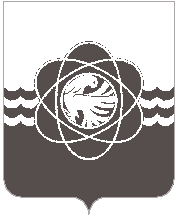 П О С Т А Н О В Л Е Н И Еот 12.05.2021 №  412 	В соответствии с Федеральными законами от 21.12.1994 № 69-ФЗ «О  пожарной  безопасности», от 06.10.2003 № 131-ФЗ «Об общих принципах организации местного самоуправления в Российской Федерации»,  от 22.07.2008 № 123-ФЗ «Технический регламент о требованиях пожарной безопасности», постановлением Правительства Российской Федерации от 16.09.2020 № 1479 «Об утверждении Правил противопожарного режима                             в Российской Федерации», в целях реализации первичных мер пожарной безопасности в части обеспечения беспрепятственного проезда пожарной техники к водоисточникам, многоквартирным жилым домам, зданиям общественного и иного назначения в случае возникновения пожара или чрезвычайной ситуации на территории муниципального образования «город Десногорск» Смоленской области	Администрация муниципального образования «город Десногорск» Смоленской области постановляет:	1. Утвердить:1.1. Состав комиссии по проверке обеспечения условий для беспрепятственного проезда пожарной техники к водоисточникам, многоквартирным жилым домам, зданиям общественного и иного назначения в случае возникновения пожара или чрезвычайной ситуации на территории муниципального образования «город Десногорск» Смоленской области (далее – Комиссия) (приложение № 1).	1.2. Положение о комиссии по проверке обеспечения условий для беспрепятственного проезда пожарной техники к водоисточникам, многоквартирным жилым домам, зданиям общественного и иного назначения в случае возникновения пожара или чрезвычайной ситуации на территории муниципального образования «город Десногорск» Смоленской области (далее – Положение о Комиссии) (приложение № 2).1.3. Положение об обеспечении беспрепятственного проезда пожарной техники                         к объектам защиты и водоисточникам в случае возникновения пожара или чрезвычайной ситуации на территории муниципального образования «город Десногорск» Смоленской области (далее – Положение об обеспечении беспрепятственного проезда пожарной техники) (приложение № 3).2. Председателю Комиссии - председателю Комитета по городскому хозяйству                          и промышленному комплексу Администрации муниципального образования «город Десногорск» Смоленской области А.В. Соловьёву организовать:- работу Комиссии в соответствии с Положением о Комиссии (приложение № 2);- выполнение мероприятий по обеспечению беспрепятственного проезда пожарной техники в соответствии с Положением об обеспечении беспрепятственного проезда пожарной техники (приложение  № 3), в части касающейся.	3. Начальнику Управления по делам ГО и ЧС А.К. Воронцову организовать работу по информированию населения о необходимости соблюдения требований пожарной безопасности в части обеспечения беспрепятственного проезда пожарной техники к многоквартирным жилым домам, зданиям общественного и иного назначения.4. Руководителям муниципальных организаций и учреждений муниципального образования «город Десногорск» Смоленской области обеспечить беспрепятственный проезд пожарной техники к объектам защиты и водоисточникам в пределах закрепленных                               и обслуживаемых территорий в соответствии с Положением об обеспечении беспрепятственного проезда пожарной техники (приложение № 3), в части касающейся. 5. Рекомендовать: 5.1. Начальнику 15 ПСЧ ОФПС ГПС ГУ МЧС России по Смоленской области                           А.Г. Асатряну, в режиме повседневной деятельности:- оценивать возможность беспрепятственного проезда пожарной техники и специальной пожарной техники  к объектам защиты и водоисточникам;- вносить в установленном порядке предложения по устранению выявленных нарушений требований пожарной безопасности в части обеспечения беспрепятственного проезда пожарной техники к объектам защиты и водоисточникам. 5.2. Начальнику ОНД и ПР г. Десногорска В.А. Комарову в ходе проведения проверок деятельности организаций и граждан по вопросам соблюдения требований пожарной безопасности, обращать особое внимание на выполнение условий для беспрепятственного проезда пожарной техники к объектам защиты.5.3. Начальнику ОМВД России по г. Десногорску Ю.А. Гришину организовать мероприятия по выявлению и пресечению нарушений Правил   дорожного   движения Российской Федерации,   касающихся   остановки  и  стоянки транспортных средств в местах, препятствующих проезду пожарной техники к многоквартирным жилым домам, образовательным организациям, зданиям общественного и иного назначения.5.4. Руководителям организаций и учреждений, юридическим лицам независимо от организационно – правовых форм и форм собственности, расположенных и осуществляющих производственную и иную деятельность на территории муниципального образования «город Десногорск» Смоленской области, председателям гаражно-строительных кооперативов, садоводческих товариществ и иных общественных объединений, индивидуальным предпринимателям, собственникам и арендаторам объектов недвижимости, земельных участков, землепользователям обеспечить беспрепятственный проезд пожарной техники                   к объектам защиты и водоисточникам в пределах закреплённых (используемых) территорий               и участков в соответствии с Положением об обеспечении беспрепятственного проезда пожарной техники (приложение № 3), в части касающейся.6. Признать утратившим силу постановление Администрации муниципального образования «город Десногорск» Смоленской области от 05.12.2016 № 1304 «Об обеспечении свободного проезда и установки пожарной и специальной пожарной техники возле многоквартирных жилых домов, садоводческих товариществ, иных зданий и сооружений                    в случае возникновения пожаров и чрезвычайных ситуаций на территории муниципального образования «город Десногорск» Смоленской области».	7. Отделу информационных технологий и связи с общественностью (Е.М. Хасько) разместить настоящее постановление на официальном сайте Администрации муниципального образования «город Десногорск» Смоленской области в сети Интернет.	8. Контроль исполнения настоящего постановления возложить на председателя Комитета по городскому хозяйству и промышленному комплексу Администрации муниципального образования «город Десногорск» Смоленской области А.В. Соловьёва.Глава муниципального образования«город Десногорск» Смоленской области                                               А.Н. ШубинСОСТАВкомиссии по проверке обеспечения условий для беспрепятственного проезда пожарной техники к водоисточникам, многоквартирным жилым домам, зданиям общественного                  и иного назначения в случае возникновения пожара или чрезвычайной ситуации на территории муниципального образования «город Десногорск» Смоленской областиПОЛОЖЕНИЕо комиссии по проверке обеспечения условий для беспрепятственного проезда пожарной техники к водоисточникам, многоквартирным жилым домам, зданиям общественного               и иного назначения в случае возникновения пожара или чрезвычайной ситуации на территории муниципального образования «город Десногорск» Смоленской областиОбщие положения1.1. Комиссия по проверке обеспечения условий для беспрепятственного проезда пожарной техники к водоисточникам, многоквартирным жилым домам, зданиям общественного и иного назначения в случае возникновения пожара или чрезвычайной ситуации на территории муниципального образования «город Десногорск» Смоленской области (далее - Комиссия) является межведомственным координационным                                           и консультативным органом, способствующим реализации требований законодательства Российской Федерации в области обеспечения требований пожарной безопасности.1.2. Комиссия создана в целях реализации первичных мер пожарной безопасности,                     в части обеспечения:- беспрепятственного проезда и подъезда пожарной техники к водоисточникам, многоквартирным жилым домам, зданиям общественного и иного назначения, садоводческим товариществам, гаражно-строительным кооперативам и другим объектам (далее – объекты защиты) на территории муниципального образования «город Десногорск» Смоленской области (далее – муниципальное образование);- нормативного времени прибытия пожарно-спасательных подразделений к месту пожара или чрезвычайной ситуации;- доступа пожарных с автомобильных лестниц и автомобильных коленчатых подъёмников в любое жилое и нежилое помещение для тушения пожара и проведения аварийно-спасательных работ на территории муниципального образования. 1.3. Комиссия в своей деятельности руководствуется Конституцией Российской Федерации, федеральными законами, указами и распоряжениями Президента Российской Федерации, постановлениями и распоряжениями Правительства Российской Федерации, иными правовыми актами Российской Федерации, законами Смоленской области, указами, постановлениями и распоряжениями Губернатора Смоленской области, постановлениями и распоряжениями Администрации муниципального образования «город Десногорск» Смоленской области (далее – нормативные правовые акты), настоящим Положением.1.4. Комиссия осуществляет свою деятельность во взаимодействии с Администрацией муниципального образования «город Десногорск» Смоленской области (далее – Администрация муниципального образования), подразделениями Государственной противопожарной службы Министерства Российской Федерации по делам гражданской обороны, чрезвычайным ситуациям и ликвидации последствий стихийных бедствий, подразделениями Министерства внутренних дел Российской Федерации и организациями города.Основные задачи КомиссииОсновными задачами Комиссии являются:- проведение обследования территории муниципального образования на соответствие условиям для беспрепятственного проезда и подъезда пожарной техники к водоисточникам, многоквартирным жилым домам, зданиям общественного и иного назначения, садоводческим товариществам и другим объектам защиты; - координация деятельности структурных подразделений Администрации муниципального образования, федеральных, муниципальных и других организаций города                  в вопросах обеспечения беспрепятственного проезда пожарной техники к объектам защиты;- подготовка предложений:а) по оборудованию мест (площадок) для установки пожарной техники                                     у водоисточников (для забора воды), многоквартирных жилых домов, зданий общественного и иного назначения с целью тушения пожаров и проведения аварийно-спасательных работ;б) о возможности перевода тупиковых проездов в круговые проезды (при реконструкции участков и территорий) у многоквартирных жилых домов, зданий общественного и иного назначения, независимо от этажности зданий;в) по вырубке деревьев и других зелёных насаждений, произрастающих                                    в непосредственной близости от многоквартирных жилых домов, зданий общественного и иного назначения, мешающих установке подъёмных механизмов специальной пожарной техники и её беспрепятственному проезду и подъезду к ним;г) направленных на реализацию требований законодательства в области пожарной безопасности при проектировании территорий и участков, с целью обеспечения беспрепятственного проезда пожарной техники к объектам защиты;д) по совершенствованию правовой базы муниципального образования в области обеспечения беспрепятственного проезда пожарной техники к объектам защиты;- выработка рекомендаций по профилактике нарушений требований пожарной безопасности в части обеспечения беспрепятственного проезда пожарной техники к объектам защиты;- проведение информирования населения и организаций по вопросам работы Комиссии.3. Основные направления деятельности Комиссии
В соответствии со своими задачами Комиссия:- осуществляет координацию деятельности структурных подразделений Администрации муниципального образования, федеральных, муниципальных и других организаций, учреждений и общественных объединений при выполнении требований пожарной безопасности в части обеспечения беспрепятственного проезда пожарной техники                   к объектам защиты и водоисточникам.- готовит предложения по указанному направлению;- вносит на рассмотрение Комиссии по чрезвычайным ситуациям и обеспечению пожарной безопасности муниципального образования «город Десногорск» Смоленской области (далее – КЧС и ОПБ) вопросы и предложения, связанные с обеспечением беспрепятственного проезда пожарной техники к объектам защиты и водоисточникам;- определяет совместно со структурными подразделениями Администрации муниципального образования, КЧС и ОПБ, федеральными, муниципальными и другими организациями города приоритетные направления деятельности по выполнению требований пожарной безопасности в части обеспечения беспрепятственного проезда пожарной техники                    к объектам защиты;- осуществляет взаимодействие со средствами массовой информации в освещении вопросов, связанных с обеспечением беспрепятственного проезда пожарной техники                            к объектам защиты.4. Права Комиссии 4.1. Для выполнения поставленных задач Комиссия имеет право:- в соответствии с действующим законодательством Российской Федерации запрашивать от органов исполнительной власти, предприятий, учреждений и организаций любой формы собственности, расположенных и (или) действующих на территории муниципального образования, необходимые для работы Комиссии сведения и материалы, не относящиеся к коммерческой тайне;- создавать временные рабочие группы, состоящие из специалистов, для подготовки предложений по отдельным проблемным вопросам, отнесенным к компетенции комиссии;- приглашать должностных лиц, представителей общественных и других организаций,        а также специалистов, в том числе имеющих прямое отношение к сфере обеспечения пожарной безопасности, к обсуждению, рассмотрению вопросов и подготовке предложений, связанных с обеспечением беспрепятственного проезда пожарной техники к объектам защиты.4.2. Члены Комиссии имеют право:- предварительно знакомиться с материалами, подготовленными в результате работы Комиссии;- вносить предложения по вопросам, связанным с осуществлением деятельности Комиссии;- участвовать в разработке и обсуждении планов работы Комиссии;- принимать участие по поручению председателя Комиссии в конференциях                                и совещаниях по рассмотрению вопросов обеспечения беспрепятственных проездов пожарной техники к объектам защиты и водоисточникам.5. Состав Комиссии5.1. Состав Комиссии утверждается постановлением Администрации муниципального образования.5.2. Состав Комиссии формируется из представителей Администрации муниципального образования, руководителей федеральных, муниципальных и других организаций и учреждений, расположенных и осуществляющих производственную и иную деятельность на территории муниципального образования.5.3. Возглавляет и организует работу Комиссии председатель Комиссии, а в случае его отсутствия - его заместитель.5.4. Председателем Комиссии назначается председатель Комитета по городскому хозяйству и промышленному комплексу Администрации муниципального образования «город Десногорск» Смоленской области.6. Регламент работы Комиссии6.1. Комиссия осуществляет свою деятельность в соответствии с годовым планом работы, который разрабатывается председателем Комиссии и утверждаются Главой муниципального образования. Порядок работы Комиссии по отдельным вопросам определяется её председателем.6.2. Обследование территории муниципального образования и проверка обеспечения условий для беспрепятственного проезда пожарной техники и специальной пожарной техники к объектам защиты проводится Комиссией ежегодно, в соответствии с утверждённым Планом работы Комиссии или по указанию Главы муниципального образования. 6.3. Работа Комиссии осуществляется путём проведения обследования территории муниципального образования и определением возможности для беспрепятственного проезда                  и подъезда пожарной и специальной пожарной техники к объектам защиты и водоисточникам.6.4. Для проведения обследования территории муниципального образования, по согласованию с председателем Комиссии, допускается заменять членов Комиссии представителями (должностными лицами, специалистами) тех организаций, от которых сформирован состав Комиссии, по решению руководителя организации.6.5. Результаты работы Комиссии в ходе проверки обеспечения условий для беспрепятственного проезда пожарной техники к объектам защиты и водоисточникам, оформляются соответствующим актом, который подписывается членами, председателем Комиссии (заместителем председателя Комиссии) и направляется на утверждение Главе муниципального образования «город Десногорск» Смоленской области.Предложения и рекомендации, изложенные в акте проверки, при необходимости могут выноситься на рассмотрение в рамках заседаний КЧС и ОПБ, с принятием соответствующих решений.6.6. Организационно-техническое обеспечение работы Комиссии осуществляет Комитет по городскому хозяйству и промышленному комплексу Администрации муниципального образования «город Десногорск» Смоленской области.6.7. Выполнение текущей работы, связанной с подготовкой документов и проектов планов работы Комиссии могут возлагаться на одного из членов Комиссии.ПОЛОЖЕНИЕ об обеспечении беспрепятственного проезда пожарной техники к объектам защиты и водоисточникам в случае возникновения пожара или чрезвычайной ситуации на территории муниципального образования «город Десногорск» Смоленской областиОбщие положения1.1. Положение об обеспечении беспрепятственного проезда пожарной техники                          к объектам защиты и водоисточникам в случае возникновения пожара или чрезвычайной ситуации на территории муниципального образования «город Десногорск» Смоленской области (далее – Положение) разработано в соответствии с Федеральным законом                         от 21.12.1994 № 69-ФЗ «О пожарной безопасности», Федеральным законом от 22.07.2008                 № 123-ФЗ «Технический регламент о требованиях пожарной безопасности», постановлением Правительства Российской Федерации от 16.09.2020 № 1479 «Об утверждении Правил противопожарного режима в Российской Федерации», Сводом правил СП 4.13130.2013 «Системы противопожарной защиты. Ограничение распространения пожара на объектах защиты. Требования к объемно-планировочным и конструктивным решениям».1.2. Настоящее Положение регламентирует порядок реализации Администрацией муниципального образования «город Десногорск» Смоленской области (далее - Администрация муниципального образования) во взаимодействии с подразделениями Государственной противопожарной службы Министерства по делам гражданской обороны, чрезвычайным ситуациям и ликвидации последствий стихийных бедствий Российской Федерации, подразделениями Министерства внутренних дел Российской Федерации, организациями, учреждениями и иными юридическими лицами независимо от организационно – правовых форм и форм собственности, расположенных и осуществляющих производственную и иную деятельность на территории муниципального образования «город Десногорск» Смоленской области (далее – муниципальное образование) требований пожарной безопасности в части обеспечения беспрепятственного проезда пожарной техники к объектам защиты и водоисточникам, в случае возникновения пожара или чрезвычайной ситуации.1.3. Действие Положения распространяется на организации, учреждения и иных юридических лиц независимо от организационно – правовых форм и форм собственности, расположенных и осуществляющих производственную и иную деятельность на территории муниципального образования, гаражно-строительные кооперативы, садоводческие товарищества и иные общественные объединения, индивидуальных предпринимателей, собственников и арендаторов объектов недвижимости и земельных участков, землепользователей в пределах закрепленных (используемых) территорий и участков.1.4. Подготовка и реализация комплекса мероприятий, направленных на обеспечение беспрепятственного проезда пожарной техники и специальной пожарной техники к объектам защиты и водоисточникам, осуществляются в пределах компетенции, силами и средствами Администрации муниципального образования, организаций, учреждений и иных юридических лиц независимо от организационно – правовых форм и форм собственности, расположенных               и осуществляющих производственную и иную деятельность на территории муниципального образования, гаражно-строительных кооперативов, садоводческих товариществ и иных общественных объединений, индивидуальных предпринимателей, собственников, арендаторов объектов недвижимости и земельных участков, землепользователей в пределах закрепленных (используемых) территорий и участков.Термины и определения2.1. Проезды и подъезды для пожарной техники (пожарных автомобилей):- проезд для пожарных автомобилей - участок территории или сооружения (моста, эстакады и др.), по которому возможно передвижение пожарных автомобилей с соблюдением нормативных требований по безопасности движения транспортных средств; - подъезд для пожарных автомобилей - участок территории или сооружения,                           по которому возможно как указанное передвижение пожарных автомобилей, так и стоянка                          с возможностью приведения в рабочее состояние всех механизмов и выполнения действий по тушению пожара и проведению аварийно-спасательных работ.2.2. К пожарной технике относятся пожарные автомобили, специальные пожарные автомобили и пожарные автомобили различного функционального назначения:- пожарные автомобили - оперативные транспортные средства на базе автомобильных шасси, оснащённые пожарно-техническим вооружением, оборудованием, используемым при пожарно-спасательных работах, предназначенные для доставки личного состава к месту вызова, тушения пожаров и проведения аварийно-спасательных работ                         с помощью вывозимых на них огнетушащих веществ и пожарного оборудования, а также для подачи к месту пожара огнетушащих веществ от других источников (пожарная автоцистерна - АЦ);- пожарная автоцистерна (АЦ) - пожарный автомобиль, оборудованный пожарным насосом, емкостями для хранения жидких огнетушащих веществ и средствами их подачи                 и предназначенный для доставки к месту пожара личного состава, пожарно-технического вооружения и оборудования, проведения действий по его тушению и аварийно-спасательных работ;- специальные пожарные автомобили - пожарные автомобили, предназначенные для выполнения специальных работ при пожаре (пожарная автолестница - АЛ, пожарный автомобильный коленчатый подъёмник - АКП);- пожарная автолестница (АЛ) - пожарный автомобиль, оборудованный стационарной механизированной выдвижной и поворотной лестницей, предназначенный для проведения аварийно-спасательных работ на высоте, подачи огнетушащих веществ на высоту                               и возможностью использования в качестве грузоподъемного крана при сложенном комплекте колен;- пожарный автомобильный коленчатый подъемник (АКП) - пожарный автомобиль, оборудованный стационарной механизированной поворотной коленчатой и (или) телескопической подъемной стрелой, последнее звено которой заканчивается платформой или люлькой, предназначенный для проведения аварийно-спасательных работ на высоте, подачи огнетушащих веществ на высоту.2.3. Пожарные автомобили и специальные пожарные автомобили оборудуются специальными световыми, звуковыми сигналами и условными опознавательными знаками                    в соответствии с законодательством Российской Федерации.2.4. Объекты защиты и водоисточники:- объект защиты (ОЗ) - продукция, в том числе имущество граждан или юридических лиц, государственное или муниципальное имущество (включая объекты, расположенные на территории муниципального образования (поселений), а также здания, сооружения, транспортные средства, технологические установки, оборудование, агрегаты, изделия и иное имущество), к которым установлены или должны быть установлены требования пожарной безопасности для предотвращения пожара и защиты людей при пожаре;- источники наружного противопожарного водоснабжения (водоисточники) - наружные водопроводные сети с пожарными гидрантами и водные объекты, используемые для целей пожаротушения.Классификация зданий и сооружений по функциональной пожарной опасностиЗдания (сооружения, пожарные отсеки и части зданий, сооружений – помещения или группы помещений, функционально связанные между собой) по классу функциональной пожарной опасности в зависимости от их назначения, а также от возраста, физического состояния и количества людей, находящихся в здании, сооружении, возможности пребывания их (людей) в состоянии сна подразделяются на:3.1. Ф1 - здания, предназначенные для постоянного проживания и временного пребывания людей, в том числе:а) Ф1.1 - здания дошкольных образовательных организаций, специализированных домов престарелых и инвалидов (неквартирные), больницы, спальные корпуса образовательных организаций с наличием интерната и детских организаций;б) Ф1.2 - гостиницы, общежития, спальные корпуса санаториев и домов отдыха общего типа, кемпингов, мотелей и пансионатов;в) Ф1.3 - многоквартирные жилые дома;г) Ф1.4 - одноквартирные жилые дома, в том числе блокированные.3.2. Ф2 - здания зрелищных и культурно-просветительных учреждений, в том числе:а) Ф2.1 - театры, кинотеатры, концертные залы, клубы, цирки, спортивные сооружения с трибунами, библиотеки и другие учреждения с расчетным числом посадочных мест для посетителей в закрытых помещениях;б) Ф2.2 - музеи, выставки, танцевальные залы и другие подобные учреждения в закрытых помещениях;в) Ф2.3 - здания учреждений, указанные в подпункте «а» настоящего пункта, на открытом воздухе;г) Ф2.4 - здания учреждений, указанные в подпункте «б» настоящего пункта, на открытом воздухе.3.3. Ф3 - здания организаций по обслуживанию населения, в том числе:а) Ф3.1 - здания организаций торговли;б) Ф3.2 - здания организаций общественного питания;в) Ф3.3 - вокзалы;г) Ф3.4 - поликлиники и амбулатории;д) Ф3.5 - помещения для посетителей организаций бытового и коммунального обслуживания с нерасчетным числом посадочных мест для посетителей;е) Ф3.6 - физкультурно-оздоровительные комплексы и спортивно-тренировочные учреждения с помещениями без трибун для зрителей, бытовые помещения, бани;ж) Ф3.7 - объекты религиозного назначения. 3.4. Ф4 - здания образовательных организаций, научных и проектных организаций, органов управления учреждений, в том числе:а) Ф4.1 - здания общеобразовательных организаций, организаций дополнительного образования детей, профессиональных образовательных организаций;б) Ф4.2 - здания образовательных организаций высшего образования, организаций дополнительного профессионального образования;в) Ф4.3 - здания органов управления учреждений, проектно-конструкторских организаций, информационных и редакционно-издательских организаций, научных организаций, банков, контор, офисов;г) Ф4.4 - здания пожарных депо.3.5. Ф5 - здания производственного или складского назначения, в том числе:а) Ф5.1 - производственные здания, сооружения, производственные и лабораторные помещения, мастерские;б) Ф5.2 - складские здания, сооружения, стоянки для автомобилей без технического обслуживания и ремонта, книгохранилища, архивы, складские помещения;в) Ф5.3 - здания сельскохозяйственного назначения.Правила отнесения зданий, сооружений и пожарных отсеков к классам по конструктивной пожарной опасности определяются нормативными документами по пожарной безопасности.4. Требования к проездам и подъездам к зданиям и сооружениям4.1. Подъезд пожарных автомобилей к жилым и общественным зданиям, сооружениям должен быть обеспечен по всей длине:а) с двух продольных сторон - к зданиям и сооружениям класса функциональной пожарной опасности Ф1.3 высотой 28 и более метров, классов функциональной пожарной опасности Ф1.2, Ф2.1, Ф2.2, Ф3, Ф4.2, Ф4.3, Ф.4.4 высотой 18 и более метров;б) с одной продольной стороны - к зданиям и сооружениям вышеуказанных классов                        с меньшей высотой при выполнении одного из следующих условий:- оконные проемы всех помещений или квартир выходят на сторону пожарного подъезда, либо все помещения или квартиры имеют двустороннюю ориентацию;- при устройстве со стороны здания, где пожарный подъезд отсутствует, наружных открытых лестниц, связывающих лоджии и балконы смежных этажей между собой;- при устройстве наружных лестниц 3-го типа при коридорной планировке зданий;в) со всех сторон - к зданиям и сооружениям классов функциональной пожарной опасности Ф1.1, Ф4.1.При наличии отступлений от требований нормативных документов в части устройства пожарных проездов, подъездов и обеспечения доступа пожарных для проведения пожарно-спасательных мероприятий, возможность обеспечения деятельности пожарных подразделений на объекте защиты должна подтверждаться в документах предварительного планирования действий по тушению пожаров и проведению аварийно-спасательных работ, разрабатываемых в установленном порядке.4.2. К зданиям с площадью застройки более 10000 квадратных метров или шириной более 100 метров подъезд пожарных автомобилей должен быть обеспечен со всех сторон.4.3. Ширина проездов для пожарной техники в зависимости от высоты зданий или сооружений должна составлять не менее:- 3,5 метров - при высоте зданий или сооружения до 13,0 метров включительно;- 4,2 метра - при высоте здания от 13,0 метров до 46,0 метров включительно.4.4. В общую ширину противопожарного проезда, совмещенного с основным подъездом к зданию и сооружению, допускается включать тротуар, примыкающий к проезду.4.5. Расстояние от внутреннего края подъезда до наружных стен или других ограждающих конструкций жилых и общественных зданий, сооружений должно составлять:- для зданий высотой до 28 метров включительно - 5-8 метров;- для зданий высотой более 28 метров - 8-10 метров.Указанные расстояния для производственных, складских зданий и сооружений, в том числе на территориях производственных объектов следует принимать в соответствии                        с требованиями пожарной безопасности.4.6. Конструкция дорожной одежды проездов для пожарной техники должна быть рассчитана на нагрузку от пожарных автомобилей.Ширина ворот автомобильных въездов на огражденные территории должна обеспечивать беспрепятственный проезд пожарных автомобилей.Въезды (выезды) на территорию микрорайонов и кварталов следует предусматривать на расстоянии не более 300 м один от другого.4.7. В замкнутых и полузамкнутых дворах необходимо предусматривать проезды для пожарных автомобилей.4.8. Сквозные проезды (арки) в зданиях и сооружениях должны быть шириной не менее 3,5 метра, высотой не менее 4,5 метра и располагаться не более чем через каждые 300 метров, а в реконструируемых районах при застройке по периметру - не более чем через 180 метров.4.9. Тупиковые проезды (подъезды) должны заканчиваться площадками для разворота пожарной техники размером не менее чем 15x15 метров. Максимальная протяженность тупикового проезда не должна превышать 150 метров.В случае, когда длина проезда для пожарных автомобилей превышает указанный размер необходимо предусмотреть еще одну или несколько площадок для разворота, расположенных на расстояниях не более 150 м друг от друга.4.10. К рекам и водоёмам должна быть предусмотрена возможность подъезда для забора воды пожарной техникой в соответствии с требованиями нормативных документов по пожарной безопасности.4.11. Планировочные решения малоэтажной жилой застройки домами класса функциональной пожарной опасности Ф1.4 (до 3 этажей включительно), а также садоводческих и огороднических некоммерческих товариществ должны обеспечивать подъезд пожарной техники к зданиям и сооружениям на расстояние не более 50 метров.4.12. На территории садоводческих и огороднических некоммерческих товариществ ширина проездов для пожарной техники должна быть не менее 3,5 метра.5. Общие требования по обеспечению беспрепятственных проездов	5.1. Правообладатели земельных участков обязаны:	- обеспечивать надлежащее техническое содержание (в любое время года) дорог, проездов и подъездов к зданиям, сооружениям, строениям и наружным установкам, открытым складам, наружным пожарным лестницам и пожарным гидрантам, резервуарам, естественным и искусственным водоемам, являющимися источниками наружного противопожарного водоснабжения;- принимать в установленном порядке меры по ликвидации стоянок автотранспорта                 и иных объектов, размещённых с нарушением нормативных правовых актов                                        и препятствующих проезду, подъезду и расстановке пожарной и специальной пожарной техники в случае возникновения пожара или чрезвычайных ситуации.5.2. Руководители жилищно-эксплуатационных организаций обязаны принимать                          меры по выявлению бесхозных автотранспортных средств на внутридворовых проездах, разворотных площадках и придомовых территориях, ликвидации стоянок автотранспорта, препятствующего проезду и расстановке пожарной техники, в пределах обслуживаемых территорий (участков).5.3. Эвакуация автотранспортных средств, припаркованных на внутридворовых проездах, разворотных площадках с нарушением Правил дорожного движения Российской Федерации и требований пожарной безопасности, препятствующих проезду и подъезду пожарной техники к жилым домам зданиям общественного и иного назначения, осуществляется в порядке, установленном правовыми актами Российской Федерации, Смоленской области и муниципального образования.5.4. Вырубка деревьев и других зеленых насаждений, произрастающих                                       в непосредственной близости от многоквартирных жилых домов, зданий образовательных организаций, общественного и иного назначения, на участках и территориях садоводческих товариществ,  мешающих установке подъемных механизмов и беспрепятственному проезду пожарной и специальной пожарной техники осуществляется в соответствии                                            с законодательством Российской Федерации и в порядке, установленном на территории муниципального образования.5.5. Система противопожарной защиты в случае пожара должна обеспечивать автоматическую разблокировку и (или) открывание шлагбаумов, ворот, ограждений и иных технических средств, установленных на проездах и подъездах, а также нахождение                             их в открытом положении для обеспечения беспрепятственного проезда пожарной техники.Допускается ручное открывание при организации круглосуточного дежурства персонала непосредственно у места установки шлагбаума, ворот, ограждения и иных технических средств на проездах или дистанционно при устройстве видео- и аудио связи                      с местом их установки.	5.6. В целях осуществления беспрепятственного проезда (подъезда) пожарной техники, запрещается:- препятствовать работе подразделений пожарной охраны, в том числе в пути следования подразделений пожарной охраны к месту пожара;	- использовать для стоянки автомобилей (частного транспорта  и  транспорта организаций)  разворотные  и  специальные площадки у многоквартирных жилых домов,                   на территориях организаций и садоводческих товариществ, предназначенные   для  установки  пожарно-спасательной техники, в том числе для забора воды, подачи средств тушения, доступа пожарных на объект защиты;- перекрывать проезды для пожарной техники изделиями и предметами (полусферы, железобетонные блоки, заборы и другие преграды), посадкой крупногабаритных деревьев, исключающими или ограничивающими проезд (круговой проезд) и подъезд пожарной техники, доступ пожарных в этажи зданий, сооружений либо снижающими размеры проездов, подъездов, установленные требованиями пожарной безопасности;- размещать ограждения (за исключением ограждений для палисадников), воздушные линии электропередачи, осуществлять рядовую посадку деревьев и устанавливать иные конструкции, способные создать препятствия для работы пожарных автолестниц                                и автоподъемников на территории, расположенной между подъездом для пожарных автомобилей и зданием (или сооружением).5.7. Разворотные  и  специальные площадки, предназначенные   для   установки   пожарной техники, в том числе для забора воды из источника противопожарного водоснабжения должны быть обозначены соответствующими знаками.6. Обеспечение беспрепятственного проезда к источникам противопожарного водоснабжения6.1. При наличии на территориях (участках), территориях садоводческих товариществ,     а также на других объектах защиты или вблизи них (в радиусе 200 метров) естественных или искусственных водоисточников (река, озеро, бассейн, водохранилище и др.), к ним должны быть устроены подъезды с площадками (пирсами) с твердым покрытием размером не менее      12 х 12 метров для установки пожарных автомобилей и забора воды в любое время года,                        за исключением случаев, когда территория населенного пункта, объекта защиты и находящиеся на них здания и сооружения обеспечены источниками противопожарного водоснабжения.6.2. У въезда на территорию строительных площадок, открытых плоскостных автостоянок и гаражей, а также на территорию садоводства или огородничества должны вывешиваться схемы с обозначением въездов, подъездов, пожарных проездов и источников противопожарного водоснабжения.6.3. В осенне-зимний период, должна постоянно проводиться очистка дорог, проездов (подъездов) к жилым домам, зданиям общественного и иного назначения, площадок для установки пожарной техники у водоисточников, крышек люков пожарных гидрантов от снега и льда.7. Требования по обеспечению беспрепятственного проезда при выполненииземляных и иных видов работ7.1. При проведении ремонтных, строительных и других видов работ, связанных                          с закрытием дорог или проездов, руководитель организации, осуществляющей ремонт (строительство), незамедлительно предоставляет в местное подразделение пожарной охраны соответствующую информацию о сроках проведения этих работ и обеспечивает установку знаков, обозначающих направление объезда, или устраивает переезды через ремонтируемые участки дорог или проездов. 7.2. При выполнении земляных работ организации обязаны предварительно оформить ордер на проведение указанных работ и согласовать его с организациями, установленными Администрацией муниципального образования.7.3. Перед началом проведения земляных работ должен быть предусмотрен
беспрепятственный проезд пожарной техники к объектам защиты, находящихся в районе проведения работ для тушения пожара и проведения аварийно-спасательных работ.7.4. При закрытии дорог или проездов по другим  причинам, препятствующим проезду пожарных машин, немедленно сообщать в подразделение пожарной охраны. На период закрытия дорог в соответствующих местах, выполнять требования, изложенные в п. 7.1 настоящего Положения.8. Требования по обеспечению беспрепятственных проездов и подъездовпри организации мероприятий по реконструкции территорий и участков8.1. При организации ремонта и реконструкции дорожного покрытия и проездов около объектов защиты (многоквартирных жилых домов, зданий и сооружений различного назначения, территорий садоводческих товариществ, гаражно-строительных кооперативов и других территорий) необходимо:- учитывать требования пожарной безопасности, предъявляемые к ширине проезжей части, действующие на момент проведения реконструкции территорий (отдельных участков);- рассматривать возможность перевода тупиковых проездов в круговые проезды;- предусматривать  создание  площадок  для  установки  пожарной техники;- рассматривать возможность устройства и расширения в жилых зонах общих оборудованных автостоянок.8.2. Планировочные решения проездов, подъездов принимаются исходя из габаритных размеров мобильных средств пожаротушения, а также высоты объекта защиты для обеспечения возможности развертывания и требуемого вылета стрелы пожарной автолестницы и пожарного автоподъемника.Об обеспечении беспрепятственного проезда пожарной техники                                                         к водоисточникам, многоквартирным жилым домам, зданиям общественного и иного назначения в случае возникновения пожара или чрезвычайной ситуации на территории муниципального образования «город Десногорск» Смоленской области и признании утратившим силу постановления Администрации муниципального образования «город Десногорск» Смоленской области                        от 05.12.2016 № 1304Приложение № 1УТВЕРЖДЕНпостановлением Администрациимуниципального образования                     «город Десногорск» Смоленской областиот 12.05.2021 № 412Председатель комиссии:Соловьёв Александр Витальевич-председатель Комитета по ГХ и ПК                               г. ДесногорскаЗаместитель председателя комиссии:Воронцов Андрей Константинович-начальник Управления по делам ГО и ЧСЧлены комиссии:Алейников Андрей Николаевич-директор Службы благоустройства;Асатрян Артур Гамлетович-начальник 15 ПСЧ ОФПС ГПС ГУ МЧС России     по Смоленской области (по согласованию);Ваулин Андрей Михайлович-начальник Отделения ГИБДД ОМВД России по              г. Десногорску (по согласованию);Комаров Виктор Андреевич-начальник ОНД и ПР г. Десногорска                       (по согласованию);Пресняков Олег Михайлович-руководитель Лесничества г. Десногорска;Сеновоз Эдуард Николаевич-генеральный директор ООО «Смоленская АЭС – Сервис» (по согласованию);Труханов Алексей Олегович-ведущий специалист гражданской обороны Управления по делам ГО и ЧС;Чуравцов Андрей Александрович-генеральный директор МУП «ККП» МО «город Десногорск» Смоленской области.Приложение № 2УТВЕРЖДЕНОпостановлением Администрациимуниципального образования                     «город Десногорск» Смоленской областиот 12.05.2021 № 412Приложение № 3УТВЕРЖДЕНОпостановлением Администрациимуниципального образования                     «город Десногорск» Смоленской областиот 12.05.2021 № 412